Jornada MUNDIAL CONTRA LA TRATA DE PERSONAS30  de julio del 2019	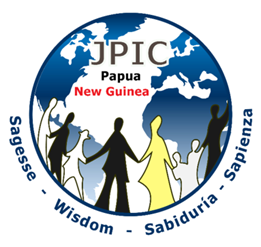 Decoración: un póster que ilustra el trabajo forzoso o el trabajo infantil, títulos de periódicos de carácter social, María Luisa y Montfort, un globo terrestre, una llave.Canto: tema Beber del agua viva                                                                                                                                  INTRODUCCIÓN: La trata de seres humanos es una herida en el cuerpo de la humanidad contemporánea, una herida en la carne de Cristo. Es un delito contra la humanidad. La dignidad de todo ser humano y la búsqueda del bien común son preocupaciones que deberían dar forma a todas nuestras políticas económicas.» (Palabras del Papa Francisco, 11 de abril de 2014)“Siempre me angustió la situación de los que son objeto de las diversas formas de trata de personas. Quisiera que se escuchara el grito de Dios preguntándonos a todos: «¿Dónde está tu hermano?» (Gn 4,9). ¿Dónde está tu hermano esclavo? ..; No nos hagamos los distraídos. Hay mucho de complicidad. ¡La pregunta es para todos!” (Papa Francisco, «Exhortación apostólica Alegría del Evangelio», 24 de noviembre de 2013, 211.)SITUACION EN PNG El Gobierno de Papua Nueva Guinea no cumple plenamente las normas mínimas para la eliminación de la trata y no hace ningún esfuerzo por lograrlo. La grave escasez de recursos humanos y financieros dedicados a la trata, así como la escasa sensibilidad de los gobernantes y del público, han obstaculizado el progreso. En 2017, el país no identificó víctimas de la trata. (INFORME SOBRE LA TRATA DE PERSONAS, JUNIO 2018.)MEDITACION:      JESÚS Y LA JUSTICIA 							¡La justicia de Dios encarnada en Jesús, es un poder liberador, creador de comunidad!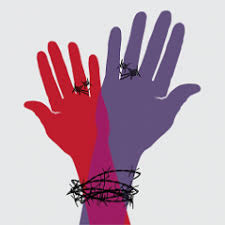 Felices los pobres, el reino de Dios es de ustedes, Felices los que tienen hambre, serán saciados. Bienaventurados los que lloran, serán consolados. (Lucas 6, 20-21; Mateo 5, 3-12) La historia de MaríaMaría sólo tenía 22 años cuando respondió al anuncio de una agencia de empleo en Malasia. Llegó a Sydney para trabajar como asistenta en un hogar. Su sueño de un trabajo bien remunerado para poder enviar dinero a casa se convirtió en una pesadilla. Fue encerrada y explotada sexualmente durante un largo períodoMaría se escapó y fue apoyada y guiada por la Policía Federal de Australia y ACRATH. Ahora tiene una familia de dos hijos y tiene éxito en su vida. Su vida cambió completamente después de un camino de sanación.    (acrath.org.au) La historia de José (Gn 37, 23 - 24. 28.) "Fue así que cuando José llegó junto a ellos, sus hermanos  le sacaron la túnica con mangas que llevaba puesta, lo tomaron y lo arrojaron a una cisterna que estaba seca, sin agua, y al pasar unos madianitas, que eran mercaderes, sacaron a José del pozo. Lo vendieron a los madianitas por veinte monedas de plata, y éstos llevaron a José a Egipto." REFLEXIÓN SILENCIOSA Y COMPARTIDA:¿Has experimentado alguna vez en tu vida o has sido testigo de una injusticia que desfigura la dignidad humana? ¿Cuáles son las  causas justas que has emprendido para vencer y resolver los negocios injustos sobre la recuperación de vidas humanas y de la dignidad?DESDE EL PUNTO DE VISTA DE NUESTROS FUNDADORESLa sabiduría carnal es el amor al placer. Los sabios del mundo la profesan cuando no buscan sino el gozo de los sentidos; cuando aman la buena mesa; cuando alejan de sí todo lo que puede mortificar o incomodar el cuerpo, como ayunos, austeridades, etc.; cuando habitualmente sólo piensan en comer, beber, jugar, reír, divertirse y pasarlo lo mejor posible; cuando buscan la comodidad en el dormir, los juegos divertidos, los festines agradables y las alegres compañías.   (ASE #81) María Luisa pasó diez años en el hospital de Poitiers, entre los pobres y los enfermos que estaban siendo  tratados injustamente. Montfort la envió allí en respuesta a su petición de ser religiosa. Ante la realidad del mundo injusto de su época, hacía gestos locos y auténticos a fin de edificar la dignidad humana.ORACIÓN DE INTERCESIÓN:						Respondamos:  cuidemos y protejamos su dignidad.Por cada una de nosotras, para que reconozcamos nuestro deber de proteger y defender la dignidad inviolable de quienes huyen de los peligros reales en busca de asilo y de seguridad, para no ser explotados, sobre todo las mujeres y los niños atrapados en situaciones de riesgo y posiblemente abusivas. R/Acoger quiere decir  ofrecer a los migrantes y a los refugiados más opciones para entrar en los países a donde se dirigen, de manera segura y legal. Esto requiere un compromiso concreto de hacer el proceso accesible y simplificado para la concesión de visados humanitarios y reunificar a las familias. R/Dios de la libertad, de la belleza y de la verdad, creemos que nuestro deseo más profundo, nuestra energía más poderosa, está dirigida a que toda la creación conozca una abundancia de vida. Unamos nuestras voces en una oración suplicante por nuestros hermanos y hermanas, mujeres y niñas, hombres y niños, esclavos del tiempo moderno; para que recuperen su belleza como hijas e hijos amados. R/	Por los religiosos y religiosas, que Dios les inspire a continuar con su compromiso de lucha contra tales acciones en sus respectivas regiones.  R/Por las ONGs. Que el Señor les inspire a asistir y proteger a las hermanas y a los hermanos en necesidad. R/ Por los traficantes. Que el Señor toque su mente y su corazón para que tomen conciencia de sus malas acciones y aprendan a respetar la dignidad de los demás. R/ Por los sobrevivientes y sobrevivientas de la trata de seres humanos. Que el Señor los colme de paz para que puedan disfrutar de su dignidad de Hijos de Dios. R/ Por los dirigentes de la Iglesia que luchan contra la trata de seres humanos, para que puedan seguir hablando en su favor. R/ ORACIÓN PARA PONER FIN A LA TRATA DE PERSONAS Y A LA ESCLAVITUD:Dios mío, creemos que toda persona es creada a tu imagen y semejanza y que tu deseo es que toda persona tenga vida en plenitud. Nos llenamos de ira cada vez que nos enteramos que los derechos y la dignidad de los demás son violados por amenazas, engaños o fuerza. Te pedimos hoy que cesen todas las formas de explotación y trata de personas en … (decir país) y en nuestra comunidad mundial.Que pongamos fin a toda discriminación y violencia, sobre todo contra las mujeres y las niñas. Que se devuelva el respeto y el apoyo a quienes se ven privados de sus derechos y son víctimas de situaciones abusivas en los campos, los mercados, los jardines, las minas y las fábricas. Que nuestros pedidos de bienes y servicios baratos se aminoren tanto que las condiciones y el pago de los trabajadores reflejen su dignidad y sus esfuerzos. Que tengamos la valentía de unirnos al Papa Francisco y a otros dirigentes religiosos y civiles para denunciar el tráfico de seres humanos, y adoptar medidas concretas en nuestra propia vida y en el seno nuestras comunidades para contribuir a su eliminación. Te pedimos Señor en el nombre de Jesús, tu Hijo. AMEN.www.acrath.org.auCANTO FINAL: (elegir el apropiado) Fotos de niños y de personas víctimas de abuso y/o de injusticia.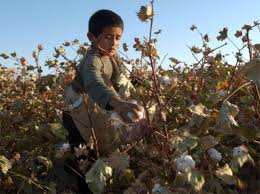 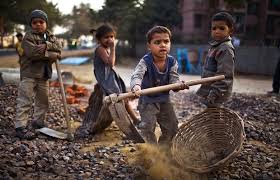 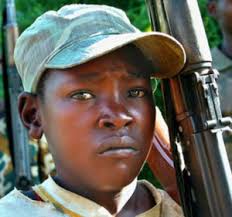 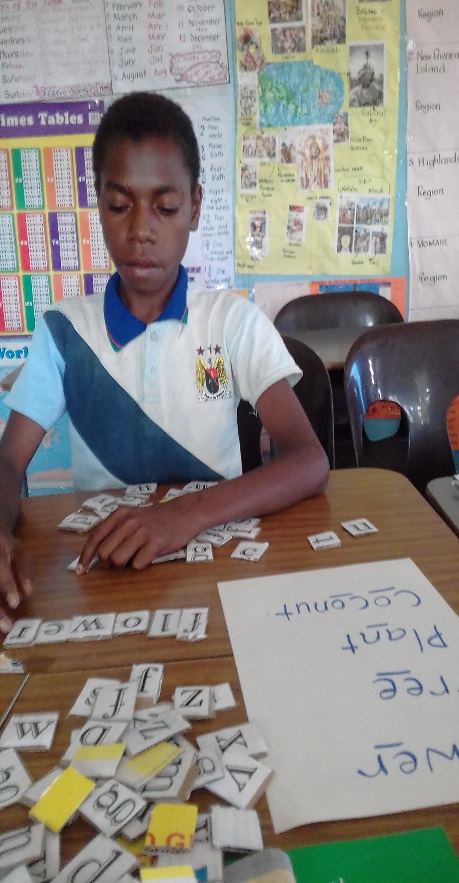 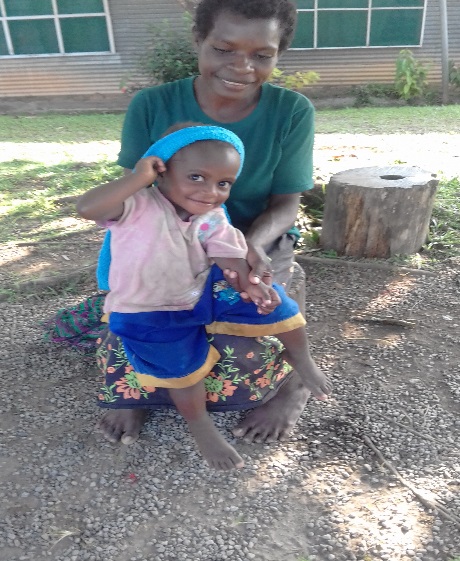 